UNIVERSITÉ CENTRALE D’ÉQUATEUR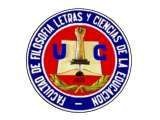 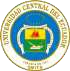 FACULTÉ DE PHILOSOPHIE, LETRES ET SCIENCES DE L’ÉDUCATIONFILIÈRE PLURILINGUE FRANÇAIS SUR OBJECTIF SPÉCIFIQUESSignature Professeur : 		Signature Coordinateur :  	Annexe 1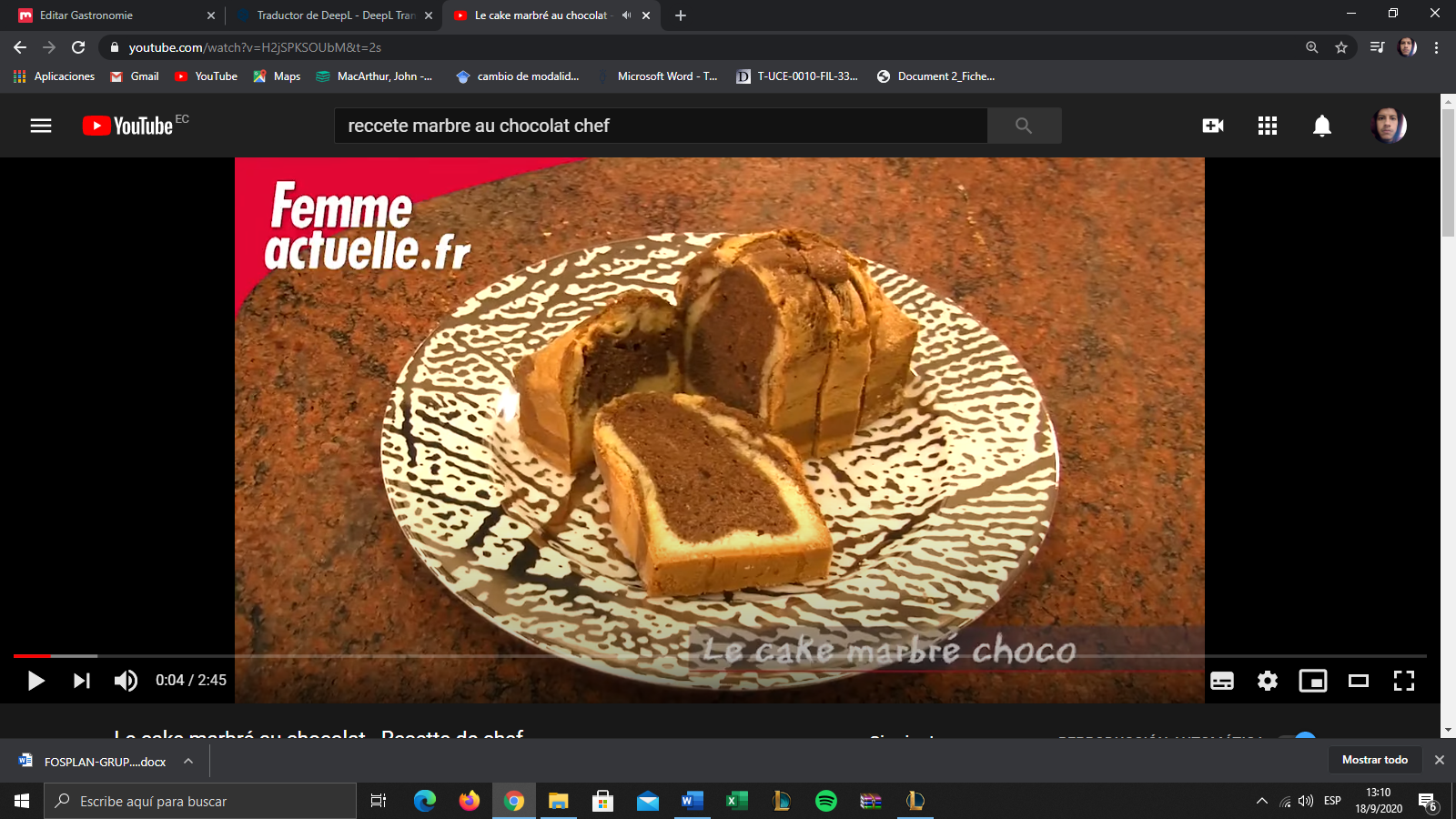 https://www.youtube.com/watch?v=H2jSPKSOUbM&t=2sAnnexe 2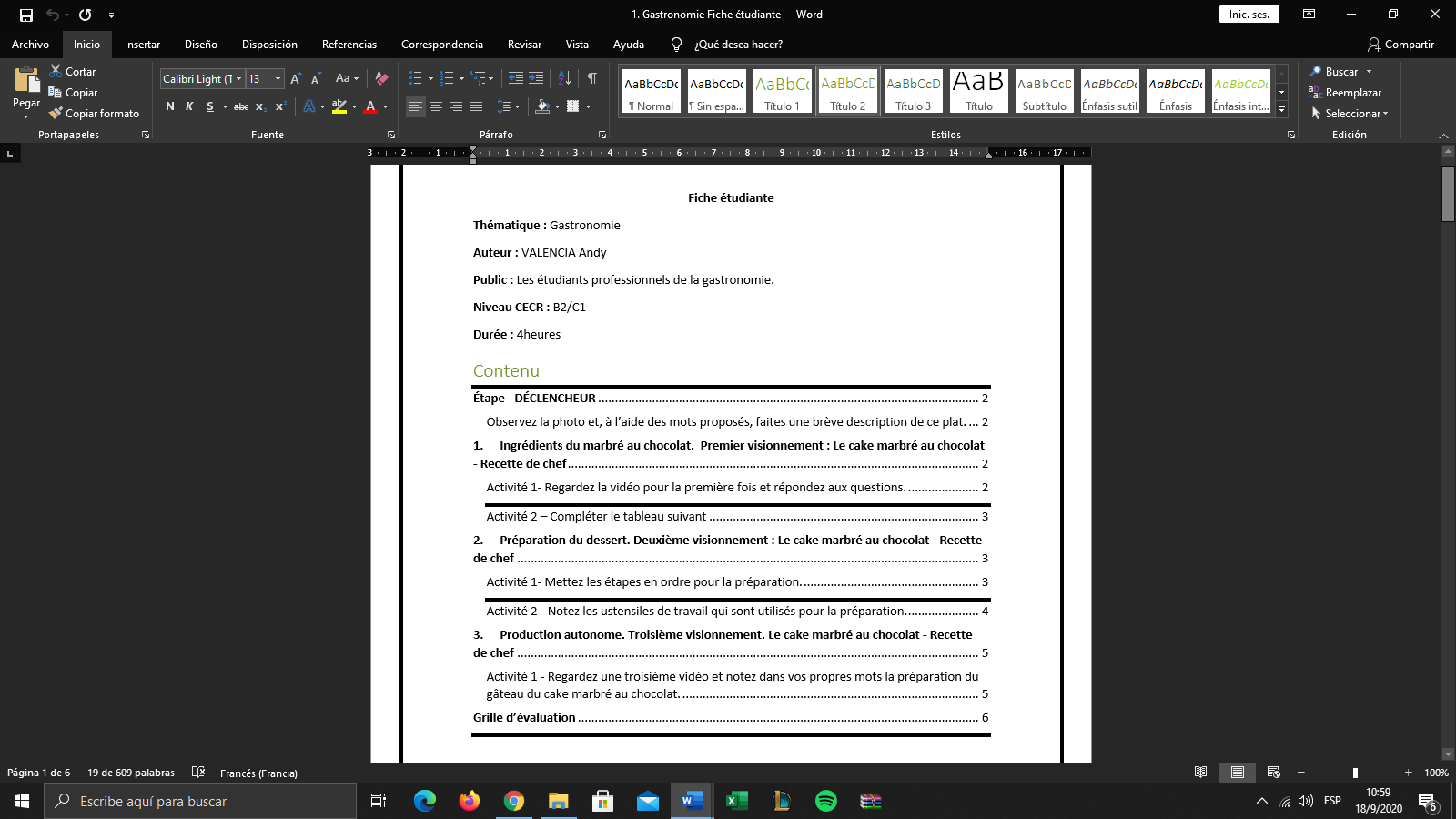 Annexe 3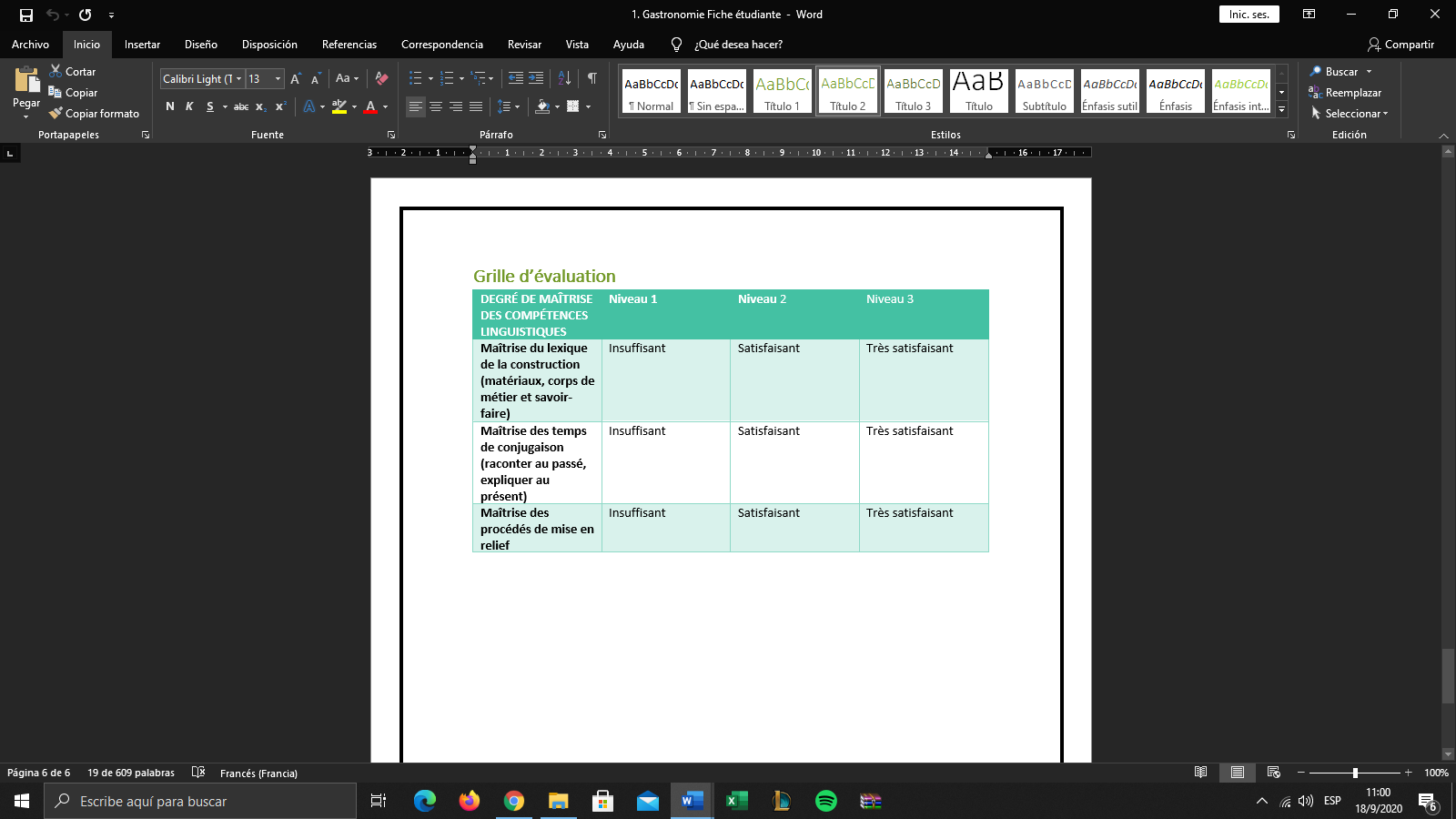 Information GénéraleInformation GénéraleInformation GénéraleInformation GénéraleInformation GénéraleProfesseurs :VALENCIA AndyLangue :FrançaisNiveau :Intermédiaire (B2-C1)Classe :GastronomieDate :Dimanche,	le 27 septembre 2020Livre : Dessin d`un programme de français sur objectifs spécifiques pour les étudiants de premier semestre à Escuela Superior de Gastronomía Cocinarte".Objectifs :Développer des compétences professionnelles liées à la gastronomie grâce à une série systématique d'activités évaluées par une rubrique de compétences.Objectifs :Développer des compétences professionnelles liées à la gastronomie grâce à une série systématique d'activités évaluées par une rubrique de compétences.Objectifs :Développer des compétences professionnelles liées à la gastronomie grâce à une série systématique d'activités évaluées par une rubrique de compétences.Objectifs :Développer des compétences professionnelles liées à la gastronomie grâce à une série systématique d'activités évaluées par une rubrique de compétences.Plan de ClassePlan de ClassePlan de ClassePlan de ClassePlan de ClassePlan de ClasseRésultatd’apprentissage :Les étudiants seront capables de faire un gâteau marbré au chocolat de manière professionnelle aussi bien que personnelle.Les étudiants seront capables de faire un gâteau marbré au chocolat de manière professionnelle aussi bien que personnelle.Les étudiants seront capables de faire un gâteau marbré au chocolat de manière professionnelle aussi bien que personnelle.Les étudiants seront capables de faire un gâteau marbré au chocolat de manière professionnelle aussi bien que personnelle.Durée : 45 minutesPlage HorairePointGrammaticalInstructions pour l’enseignantInstructions pour les élèvesTyped’interactionBut6 minutesLa formation du subjonctif en français.Vocabulaire dans classeBrise-glace :Jeu des imagesDistribuez une série de photos de desserts et les élèves en prendront une chacun. Ensuite, l'enseignant doit faire le lien entre l'image du dessert et les attentes du cours. Il est possible de donner un feedback à la fin de la réunion en posant la même question au début.Choisissez une photo d'un dessert et expliquez quelles sont vos attentes pour le plat. Si vous avez des questions, adressez-vous à l'enseignant.Professeur-élevéMotivation	des étudiants.Reconnaissance des plats et des desserts.2 minutesActivité déclencheur :À ce stade, une image du gâteau marbré au chocolat est montrée, ainsi que des mots clés permettant à l'élève de concrétiser ses idées. :Observez la photo et, à l’aide des mots proposés, faites une brève description du gâteau.Prêter attention aux détails de l’image et des mots clés.Faites une brève description du châteauProfesseur-élevéCompréhension oraleProduction écrit8 minutesAprès le premier visionnement de la vidéo « Le cake marbré au chocolat - Recette de chef » (Annexe 1) :L'élève doit répondre à des questions sur la préparation du gâteau.L'élève doit remplir le tableau des ingrédients du gâteau. (Annexe 2)Regardez la vidéo pour la première fois et répondez aux questions.Compléter le tableau suivant.Professeur-élevéCompréhension oraleProduction écrit.12 minutesAprès avoir regardé la vidéo pour la deuxième fois :Les étudiants doivent mettre les étapes de la préparation des gâteaux dans le bon ordre. (Annexe 2)Les élèves doivent noter les ustensiles utilisés pour la préparation du gâteau.Mettez les étapes en ordre pour la préparation.Notez les ustensiles de travail qui sont utilisés pour la préparation.Professeur-élevéConcentrationCompréhension oraleProduction écrite.L'élève doit écrire dans ses propres mots la préparation du gâteau marbré au chocolat et peut apporter une touche personnelle à la préparation. (100-110 mots) (Annexe 2)Si vous le souhaitez, vous pouvez écrire une touche personnelle pour la préparation du dessert.Production écriteGrammaire5 minutesL'enseignant doit :Demander s'il y a un doute à résoudre sur le sujet discuté.Demandez à l'enseignant en cas de douteProfesseur-élevéConcentrationExpression oraleMéthodologieRessourcesÉvaluationMéthode communicative, visuelTableau, marqueurs, projecteur, feuille de papier, vidéo, ordinateur, des images.Évaluation individuelle (Exercices)Grille d´évaluation (Annexe 3)Préparé par :M. Andy ValenciaPROFESSEURRévisé par :MSc. Liliana Jínez COORDINATRICE DU DÉPARTEMENT DE FRANÇAISApprouvé par :MSc. Rommel Martínez DIRECTEUR DE LA FILIÈRE